YAZ - TOPLA - BOYAKesirleri yazınız. Toplama işleminin sonucuna göre şekilleri boyayınız.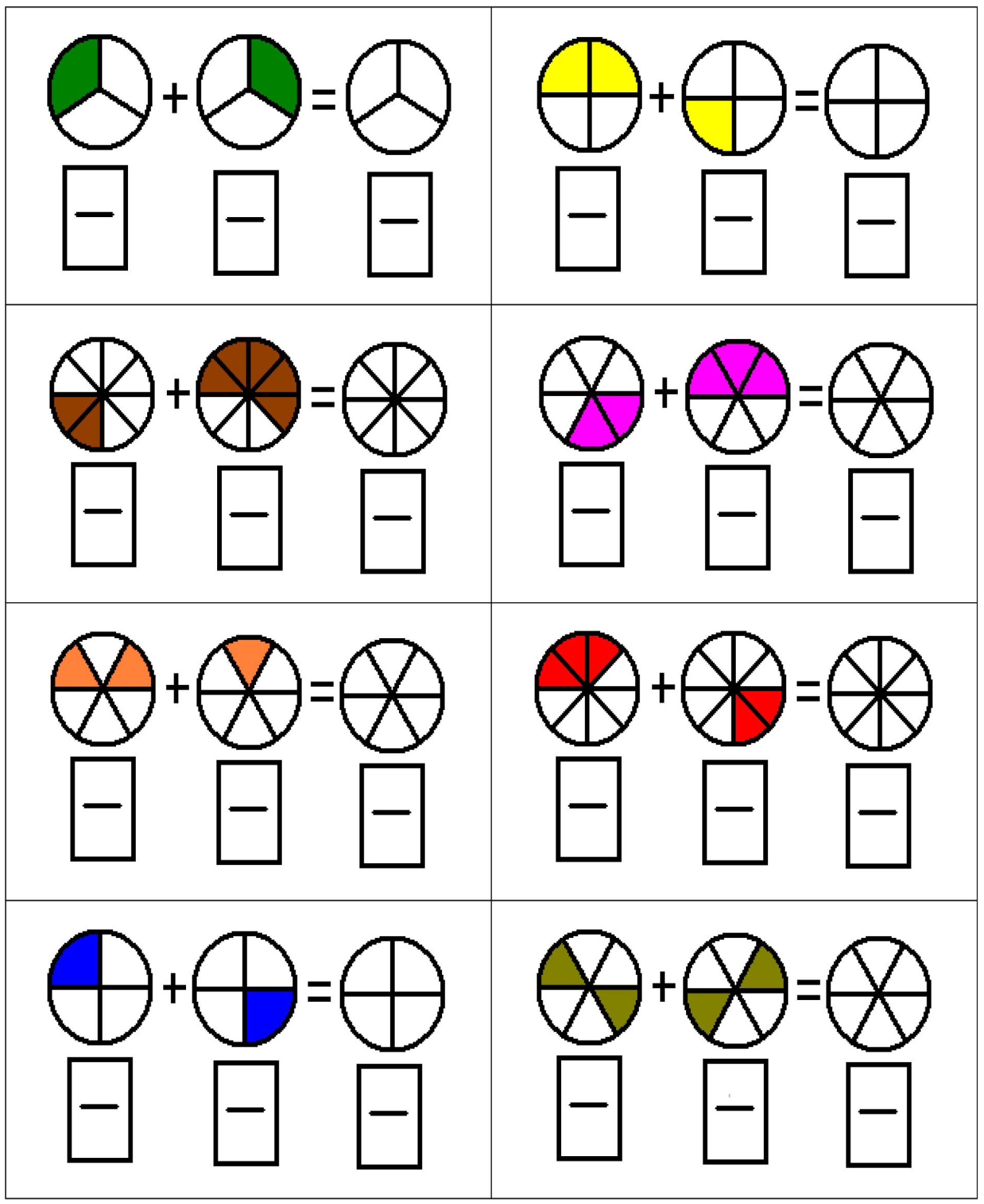 